ПЛАН И РАСПОРЕД ПРЕДАВАЊАП1, П2, ...., П15 – Предавање прво, Предавање друго, ..., Предавање петнаесто, Ч - ЧасоваПЛАН И РАСПОРЕД ВЈЕЖБИВ1, В2, ...., В15 – Вјежба прва, Вјежба друга, ..., Вјежба петнаеста, ТВ – Теоријска вјежба, ПВ – Практична вјежба, Ч - ЧасоваШЕФ КАТЕДРЕ:Проф. др Зоран Вујковић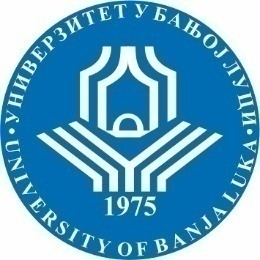 УНИВЕРЗИТЕТ У БАЊОЈ ЛУЦИМЕДИЦИНСКИ ФАКУЛТЕТКатедра за 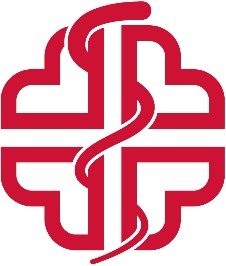 Школска годинаПредметШифра предметаСтудијски програмЦиклус студијаГодина студијаСеместарБрој студенатаБрој група за вјежбе2023/2024.Увод у наукуОСИ18УНСАНИТАРНИ ИНЖЕЊЕРИНГПрвиТрећашести121СедмицаПредавањеТематска јединицаДанДатумВријемеМјесто одржавањаЧНаставникIП1Значај научноистраживачког рада у здравственим наукамаПонедељак, 19.фебруара у 10 сатиПонедељак, 19.фебруара у 10 сатиПонедељак, 19.фебруара у 10 сатиСеминар сала 1 МФ1Проф. др Зоран ВујковићIIП2Научно истраживање и методолошки поступакПонедељак, 26. фебруар 2024 у 10 сатиПонедељак, 26. фебруар 2024 у 10 сатиПонедељак, 26. фебруар 2024 у 10 сатиСеминар сала 1 МФ1Проф. др Зоран ВујковићIIIП3Врсте научних истраживањаПонедељак, 04.март 2024 у 10 сатиПонедељак, 04.март 2024 у 10 сатиПонедељак, 04.март 2024 у 10 сатиСеминар сала 1 МФ1Проф. др Зоран ВујковићIVП4Етика у биомедицинским истраживањимаПонедељак, 11.март 2024 у 10 сатиПонедељак, 11.март 2024 у 10 сатиПонедељак, 11.март 2024 у 10 сатиСеминар сала 1 МФ1Проф. др Зоран ВујковићVП5Типови студијаПонедељак, 18.март 2024 у 10 сатиПонедељак, 18.март 2024 у 10 сатиПонедељак, 18.март 2024 у 10 сатиСеминар сала 1 МФ1Проф. др Зоран ВујковићVIП6Публиковање резултата научних истраживања Понедељак, 25. март 2024. у 10 сатиПонедељак, 25. март 2024. у 10 сатиПонедељак, 25. март 2024. у 10 сатиСеминар сала 1 МФ1Проф. др Зоран ВујковићVIIП7Презентација рада на научном скупуПонедељак, 01.април 2024. у 10 сатиПонедељак, 01.април 2024. у 10 сатиПонедељак, 01.април 2024. у 10 сатиСеминар сала 1 МФ1Проф. др Зоран ВујковићVIIIП8Семинарски рад Понедељак, 08.април 2024. у 10 сатиПонедељак, 08.април 2024. у 10 сатиПонедељак, 08.април 2024. у 10 сатиСеминар сала 1 МФ1Проф. др Зоран ВујковићIXП9Дипломски рад 1Понедељак, 15.април 2024. у 10 сатиПонедељак, 15.април 2024. у 10 сатиПонедељак, 15.април 2024. у 10 сатиСеминар сала 1 МФ1Проф. др Зоран ВујковићXП10Дипломски рад 2Понедељак, 22. април 2024. у 10 сатиПонедељак, 22. април 2024. у 10 сатиПонедељак, 22. април 2024. у 10 сатиСеминар сала 1 МФ1Проф. др Зоран ВујковићXIП11Публиковање оригиналног научног радаПонедељак, 29. април 2024. у 10 сатиПонедељак, 29. април 2024. у 10 сатиПонедељак, 29. април 2024. у 10 сатиСеминар сала 1 МФ1Проф. др Зоран ВујковићXIIП12Мастер радПонедељак, 06.мај 2024. у 10 сатиПонедељак, 06.мај 2024. у 10 сатиПонедељак, 06.мај 2024. у 10 сатиСеминар сала 1 МФ1Проф. др Зоран ВујковићXIIIП13Докторска дисертацијаПонедељак, 13.мај 2024. у 10 сатиПонедељак, 13.мај 2024. у 10 сатиПонедељак, 13.мај 2024. у 10 сатиСеминар сала 1 МФ1Проф. др Зоран ВујковићXIVП14Фазе истраживачког процесу.Понедељак, 20. мај 2024. у 10 сатиПонедељак, 20. мај 2024. у 10 сатиПонедељак, 20. мај 2024. у 10 сатиСеминар сала 1 МФ1Проф. др Зоран ВујковићXVП15Значај истраживања.Понедељак, 27. мај 2024. у 10 сатиПонедељак, 27. мај 2024. у 10 сатиПонедељак, 27. мај 2024. у 10 сатиСеминар сала 1 МФ1Проф. др Зоран ВујковићСедмицаВјежбаТип вјежбеТематска јединицаДанДатумВријемеМјесто одржавањаЧСарадникIВ1ТВНаучни радовиПонедељак, 19.фебруара у 10.45Понедељак, 19.фебруара у 10.45Понедељак, 19.фебруара у 10.45Семинар сала 1 МФ2Проф. др Зоран ВујковићIIВ2ТВОснове оригиналних научних радаПонедељак, 26. фебруар 2024 у 10.45Понедељак, 26. фебруар 2024 у 10.45Понедељак, 26. фебруар 2024 у 10.45Семинар сала 1 МФ2Проф. др Зоран ВујковићIIIВ3ТВОснове прегледних  научних радоваПонедељак, 04.март 2024 у 10.45Понедељак, 04.март 2024 у 10.45Понедељак, 04.март 2024 у 10.45Семинар сала 1 МФ2Проф. др Зоран ВујковићIVВ4ТВСтруктура стручних  радоваПонедељак, 11.март 2024 у 10.45Понедељак, 11.март 2024 у 10.45Понедељак, 11.март 2024 у 10.45Семинар сала 1 МФ2Проф. др Зоран ВујковићVВ5ТВСтруктура научноистраживачког пројектаПонедељак, 18.март 2024 у 10.45Понедељак, 18.март 2024 у 10.45Понедељак, 18.март 2024 у 10.45Семинар сала 1 МФ2Проф. др Зоран ВујковићVIВ6ТВНаучни методолошки принцип у оригиналном научном радуПонедељак, 25. март 2024. у 10.45Понедељак, 25. март 2024. у 10.45Понедељак, 25. март 2024. у 10.45Семинар сала 1 МФ2Проф. др Зоран ВујковићVIIВ7ТВНаучни методолошки принцип у прегледном научном радуПонедељак, 01.април 2024. у 10.45Понедељак, 01.април 2024. у 10.45Понедељак, 01.април 2024. у 10.45Семинар сала 1 МФ2Проф. др Зоран ВујковићVIIIВ8ТВМетодолошки поступак у сручним радовимаПонедељак, 08.април 2024. у 10.45Понедељак, 08.април 2024. у 10.45Понедељак, 08.април 2024. у 10.45Семинар сала 1 МФ2Проф. др Зоран ВујковићIXВ9ПВЕкспериментални радови Понедељак, 15.април 2024. у 10.45Понедељак, 15.април 2024. у 10.45Понедељак, 15.април 2024. у 10.45Семинар сала 1 МФ2Проф. др Зоран ВујковићXВ10ПВАнализа резултата појединих радоваПонедељак, 22. април 2024. у 10.45Понедељак, 22. април 2024. у 10.45Понедељак, 22. април 2024. у 10.45Семинар сала 1 МФ2Проф. др Зоран ВујковићXIВ11ПВАнализа дискусије појединих радоваПонедељак, 29. април 2024. у 10.45Понедељак, 29. април 2024. у 10.45Понедељак, 29. април 2024. у 10.45Семинар сала 1 МФ2Проф. др Зоран ВујковићXIIВ12ПВКлинички  експеримент - клиничке студијеПонедељак, 06.мај 2024. у 10.45Понедељак, 06.мај 2024. у 10.45Понедељак, 06.мај 2024. у 10.45Семинар сала 1 МФ2Проф. др Зоран ВујковићXIIIВ13ПВАнализа фазе  у  појединим истраживачким    процесима Понедељак, 13.мај 2024. у 10.45Понедељак, 13.мај 2024. у 10.45Понедељак, 13.мај 2024. у 10.45Семинар сала 1 МФ2Проф. др Зоран ВујковићXIVВ14ПВЕвалуациона  истраживања -анализа радоваПонедељак, 20. мај 2024. у 10.45Понедељак, 20. мај 2024. у 10.45Понедељак, 20. мај 2024. у 10.45Семинар сала 1 МФ2Проф. др Зоран ВујковићXVВ15ПВИстраживање у  јавноздравственим наукама -анализа радоваПонедељак, 27. мај 2024. у 10.45Понедељак, 27. мај 2024. у 10.45Понедељак, 27. мај 2024. у 10.45Семинар сала 1 МФ2Проф. др Зоран Вујковић